О дополнительных мерах по предупреждению завоза и распространения коронавирусной инфекции на территории города Канска	В соответствии с Федеральным законом от 30.03.1999 № 52-ФЗ «О санитарно-эпидемиологическом благополучии населения, на основании Указа Президента Российской Федерации от 25.03.2020 № 206 «Об объявлении в Российской Федерации нерабочих дней», Указа Губернатора Красноярского края от 16.03.2020 № 54-уг «О мерах по организации и проведению мероприятий, направленных на предупреждение завоза и распространения, своевременного выявления и изоляции лиц с признаками новой коронавирусной инфекции, вызванной 2019 – nCoV, на территории Красноярского края», Указа Губернатора Красноярского края от 27.03.2020 № 71-уг «О дополнительных мерах, направленных на предупреждение и распространение коронавирусной инфекции, вызванной 2019 – nCoV, на территории Красноярского края», протокола штаба для решения оперативных вопросов по обеспечению санитарно-эпидемиологического благополучия населения города Канска от 30.03.2020 № 2, в целях снижения риска завоза и распространения новой коронавирусной инфекции на территории города Канска, руководствуясь статьями 30, 35 Устава города Канска, ПОСТАНОВЛЯЮ:Рекомендовать руководителям организаций независимо от организационно- правовой формы и формы собственности:в предприятиях торговли на информационных стендах для потребителей разместить информацию о проведении дополнительных профилактических мероприятий, усиления дезинфекционного режима;обеспечить проведение ежедневной (перед началом смены) термометрии сотрудников;при выявлении повышенной температуры тела, признаков ОРВИ, принимать меры по незамедлительному отстранению сотрудников от работы;каждые 2-3 часа в течение рабочей смены обеспечить соблюдение режимов дезинфекции, включающие: проветривание, использование в помещениях оборудования по обеззараживанию воздуха, проведение влажной уборки помещений торговых залов, подсобных помещений, с применением дезинфицирующих средств, путем обработки контактных поверхностей (дверные ручки, поручни, мебель, используемая кассирами: столы, спинки стульев, подлокотники кресел; тележки, пол в торговом зале, раковины для мытья рук посетителей, витрины самообслуживания, туалеты для посетителей);Рекомендовать руководителям организаций осуществляющие розничную продажу алкогольной продукции, пива и пивных напитков, независимо от организационно- правовой формы и формы собственности:установить ограничение времени розничной продажи алкогольной продукции, пива и пивных напитков до 18:00;обеспечить покупателей в наглядной и доступной форме информацией о времени розничной продаже алкогольной продукции, пива и пивных напитков.Рекомендовать КГБУЗ «МБ» оказать содействие Отделу военного комиссариата по городу Канску и Канскому району в проведении дополнительных санитарно-противоэпидемических (профилактических) мероприятий по нераспространению коронавирусной инфекции на призывном пункте города Канска.Ведущему специалисту Отдела культуры (Н.А. Нестеровой) опубликовать настоящее постановление в официальном печатном издании и разместить на официальном сайте муниципального образования город Канск в сети Интернет.Контроль за исполнением настоящего постановления оставляю за собой.Постановление вступает в силу со дня подписания.Глава города Канска						                     А.М. Береснев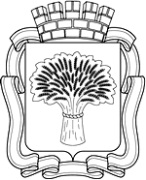 Российская ФедерацияАдминистрация города Канска
Красноярского краяПОСТАНОВЛЕНИЕ Российская ФедерацияАдминистрация города Канска
Красноярского краяПОСТАНОВЛЕНИЕ Российская ФедерацияАдминистрация города Канска
Красноярского краяПОСТАНОВЛЕНИЕ Российская ФедерацияАдминистрация города Канска
Красноярского краяПОСТАНОВЛЕНИЕ 30.03.2020 г.№303